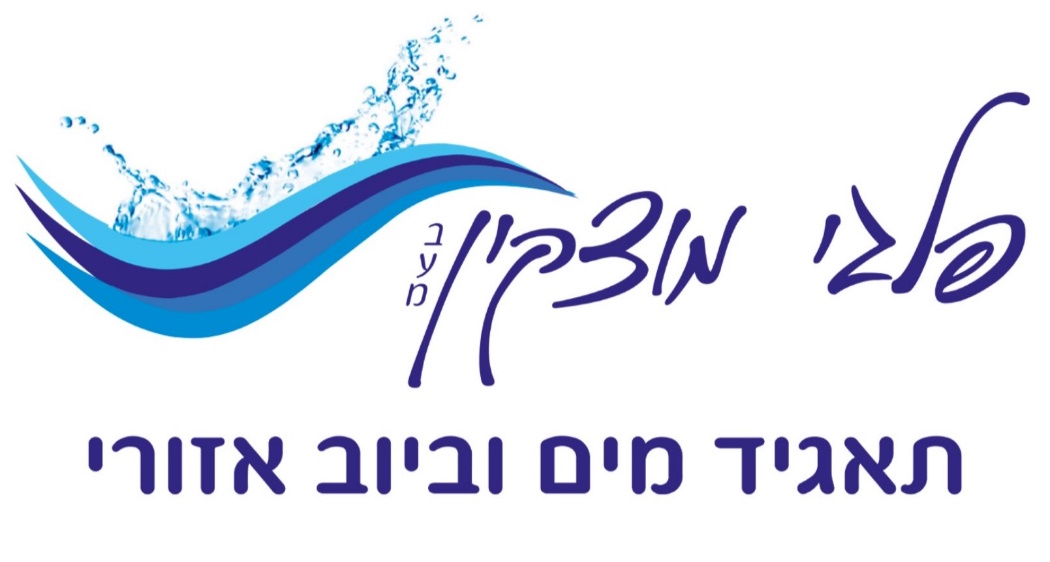 אסף פלד,מהנדס ראשי,תאגיד פלגי מוצקין                                                                                                                            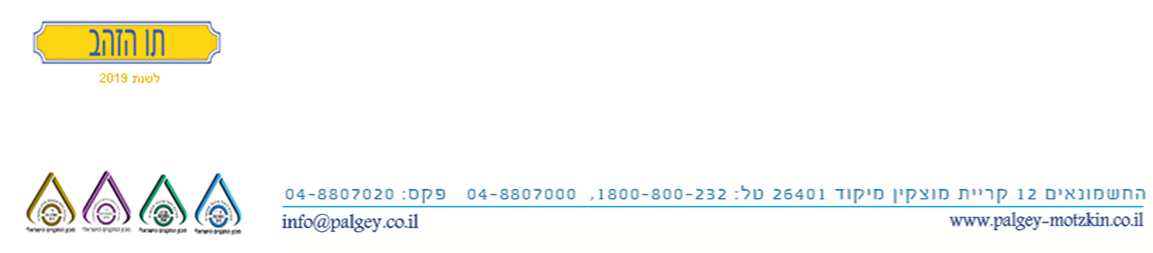 מס' דגימות הבקטריולוגיותמס' דגימות הבקטריולוגיותמס' דגימות הבקטריולוגיותמס' דגימות הבקטריולוגיותמס' דגימות הבקטריולוגיותתוצאות דגימותתוצאות דגימותתוצאות דגימותתוצאות דגימותקבוצת בדיקהסוג נקודהמס' דגימות מתוכנןמס' דגימות שבוצעואחוז ביצועמס' דגימות תקינותאחוז תקינהמס' דגימות חריגותאחוז חריגהשגרתיתרשת42421004210000שגרתיתכניסה ממקור מקורות77100710000סה"כ דגימות49491004910000סה"כ דגימותסה"כ דגימות לדו"חסה"כ דגימות לדו"ח49491004910000